GRUPA BIEDRONKI27.04.2020- 30.04.2020-Hello boys and girls!!! [heloł bojs ent gerls] - witajcie chłopcy  i dziewczynki How are you today? [hał ar ju tudej?] - jak się dzisiaj masz / macie?-I’m fine, thank you. [ajm fajn fenk ju] – czuję dobrze, dziękuję-Listen to few songs. [lysyn tu fju songs] – posłuchaj kilku piosenekHello Song for Children | A Simple Greeting Song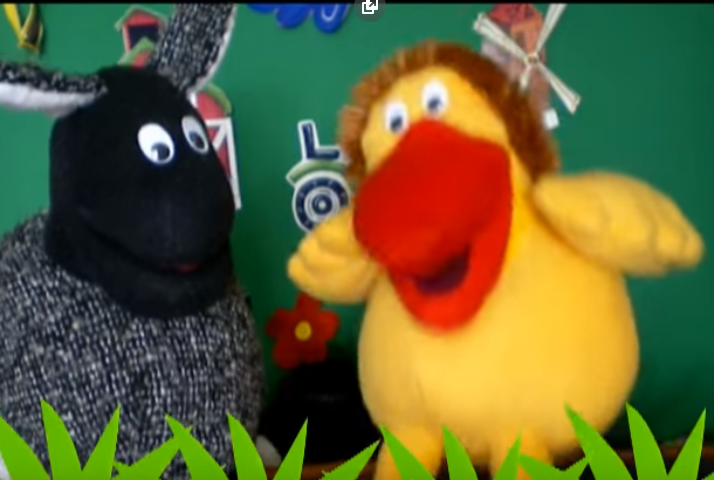 https://www.youtube.com/watch?v=AdukBVPk8Jw
‘Hello song’. Hello, hello, hello x3 [heloł] – witaj, cześć
Hello, how are you? Hello, hello, hello x3
I am fine, thank you [ajm fajn fenkju] – Czuję się dobrze, dziekuję.Come and sing along with me [kom end sing łyf mi] – chodź I śpiewaj ze mnąPopatrz I posłuchaj mamę lub tatę.A teraz przypomnij sobie tą piosenkę. Czy potrafisz powiedzieć, jakie kolory mają kosze na śmieci?Reduce Reuse Recycle Song for Kids | Earth Day Songs for Children | The Kiboomers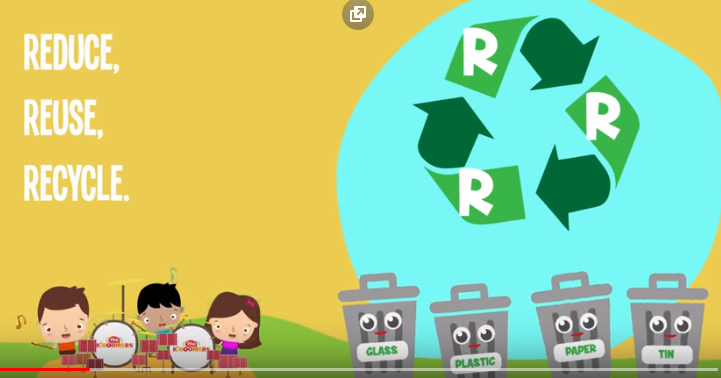 https://www.youtube.com/watch?v=AOvcW8l3RzE"REDUCE REUSE RECYCLE SONG LYRICS" | EARTH DAY RECYCLING SONG LYRICS' Reduce, Reuse, Recycle [ridźjus rijus risajkl] – zredukuj, użyj ponownie, przerób na coś innegoIt's very easy to do [ yts wery izi tu du] – to jest bardzo łatwe do zrobienia It's simple to remember [yts sympl tu rimember] – to jest proste do zapamiętaniaRecycle what you use! [ risajkl łot ju juz]  - przerób na coś innego to co użyłeśSeparate glass and paper  [seperejt glas end pejper] – oddziel szkło I papierSeparate plastic and tin [seperejt plastic end tin] – odziel, posegreguj plastic I puszkęThen put them in their places [den put dem In dejr plejses] – potem włóz je na swoje miejscaIn the recycling bin! [in dejr risajkl bin] – do kosza z posegregowanymi rzeczamiBin [by/in] – koszGlass [glas] – szkłoPaper [pejper] – papierPlastic [plasti/yk] – plastikTin [ti/yn] – puszkaYellow bin [jeloł by/in] – żółty kosz Blue bin [blu by/in] – niebieski koszGreen bin [grin by/in] – zielony kosz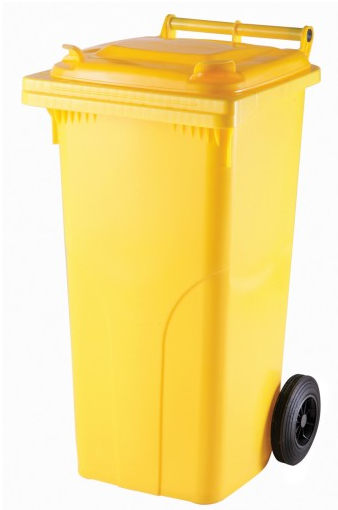 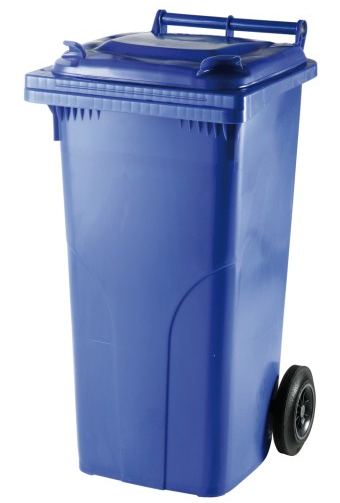 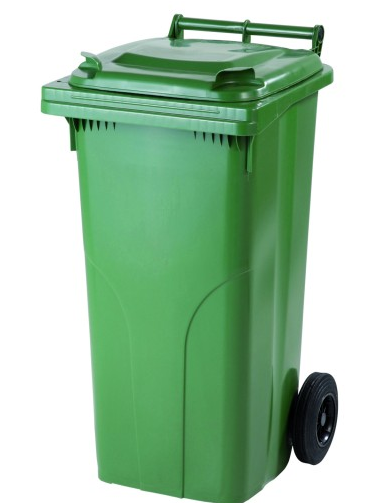 Easy Goodbye Song For Children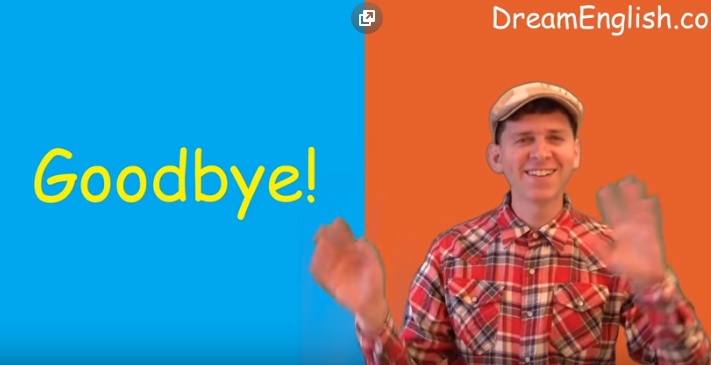 https://www.youtube.com/watch?v=9tCSl_2ykgs
Goodbye! X4 [gudbaj] – do widzenia
See you! X4 [si ju] – do zobaczenia
Goodbye! See you! [gutbaj si ju] – do widzenia, do zobaczenia
Thank you! [fenk ju] - dziękuję
Have fun! [hew fan] – baw się dobrze!Goodbye [gudbaj] –do widzenia 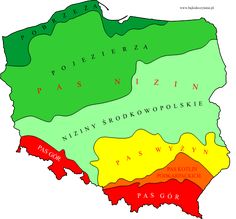 It’s Poland [yts połland] – to PolskaI love Poland [aj low połlant] – kocham Polskę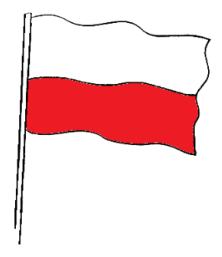 It’s a flag [yts e flag] – to jest flagaPolish flag is white and red [- podlisz flag ys łaj tent ret] - Polska flaga jest biała i czerwonaWhite [łajt] – białyRed [red] - czerwony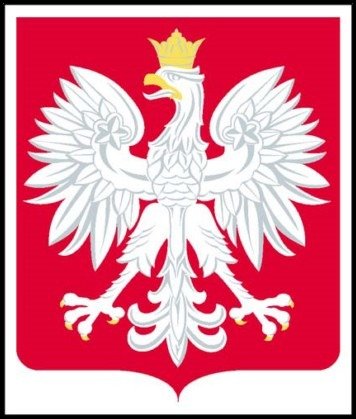 It’s an emblem [yts an emblem] – to jest godło